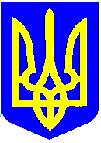 НОВОУШИЦЬКА СЕЛИЩНА РАДАВИКОНАВЧИЙ КОМІТЕТРІШЕННЯ
Керуючись статтею 56 Цивільного кодексу України, статтями 19, 164, 166 Сімейного кодексу України, статтями  11, 34, 40, 51, 52, 53, 59 Закону України «Про місцеве самоврядування в Україні», статтею 11 Закону України «Про забезпечення організаційно-правових умов соціального захисту дітей-сиріт та дітей, позбавлених батьківського піклування», статтею 4 Закону України «Про органи і служби у справах дітей та спеціальні установи для дітей»,  Порядком провадження органами опіки та піклування діяльності, пов’язаної із захистом прав дитини, затвердженого постановою Кабінету Міністрів України від 24 вересня 2008 року №866, Правилами опіки та піклування, затвердженими наказом Державного комітету України у справах сім’ї та молоді Міністерства освіти України, Міністерства охорони здоров’я України, Міністерства праці та соціальної політики України №34/166/131/88 від 26 травня 1999 року, враховуючи рішення комісії з питань захисту прав дитини при селищній раді №1, протокол засідання комісії від 15.06.2022 року №5, відповідно до рішення виконавчого комітету від 18 лютого 2021 року №85 «Про розподіл обов’язків між селищним головою першим заступником селищного голови, заступниками селищного голови з питань діяльності виконавчих органів, керуючим справами (секретарем) виконавчого комітету та секретарем ради» виконавчий комітет селищної ради                                                ВИРІШИВ:Затвердити висновок Новоушицької селищної ради як органу опіки та піклування про доцільність позбавлення батьківських прав батька дітей - гр.Смаленюка Віталія Васильовича, (конфіденційна інформація) Хмельницької області, та матері дітей - гр.Манченко Тетяни Юріївни, (конфіденційна інформація) Київської області, відносно їхніх малолітніх синів: Манченка Олександра Віталійовича, (конфіденційна інформація), та Манченка Олексія Віталійовича, (конфіденційна інформація), та стягнення з них аліментів на утримання дітей (додається).Службі у справах дітей Новоушицької селищної ради це рішення направити гр. Смаленюк Марині Сергіївні.Контроль за виконанням цього рішення покласти на заступника селищного голови з питань діяльності виконавчих органів Петра МАЗУРАСекретар ради                                                         Віктор КОСТЮЧЕНКОВисновокНовоушицької селищної ради як органу опіки та піклування про доцільність позбавлення батьківських прав батька дітей, гр. Смаленюка Віталія Васильовича, (конфіденційна інформація), та матері дітей, гр. Манченко Тетяни Юріївни, (конфіденційна інформація), відносно їхніх малолітніх синів: Манченка Олександра Віталійовича, (конфіденційна інформація)народження, та Манченка Олексія Віталійовича, (конфіденційна інформація)народження, та стягнення з них аліментів на утримання дітейНа комісії з питань захисту прав дитини при Новоушицькій селищній раді розглянуто заяву гр.Смаленюк Марини Сергіївни, (конфіденційна інформація) Хмельницької області щодо надання висновку органу опіки та піклування про доцільність позбавлення батьківських прав та стягнення аліментів з батька дітей - гр.Смаленюка Віталія Васильовича, (конфіденційна інформація)Хмельницької області, та матері дітей - гр.Манченко Тетяни Юріївни, (конфіденційна інформація), місце реєстрації: (конфіденційна інформація) місце проживання: (конфіденційна інформація) Київської області, відносно їхніх малолітніх синів: Манченка Олександра Віталійовича, (конфіденційна інформація), та Манченка Олексія Віталійовича, (конфіденційна інформація), які проживають разом з нею, та встановлено наступне.	Матір’ю малолітніх Манченка Олександра Віталійовича, (конфіденційна інформація) та Манченка Олексія Віталійовича, (конфіденційна інформація) є гр.Манченко Тетяна Юріївна, (конфіденційна інформація)що підтверджується свідоцтвом про народження Олександра (конфіденційна інформація), виданим Макарівським районним відділом  державної реєстрації актів цивільного  стану Центрального міжрегіонального управління Міністерства юстиції (м. Київ) 23 березня 2021 року та свідоцтвом про народження Олексія (конфіденційна інформація), виданим Макарівським районним відділом  державної реєстрації актів цивільного  стану Центрального міжрегіонального управління Міністерства юстиції (м. Київ) 10 лютого 2021 року.	Батьком малолітніх дітей є гр.Смаленюк Віталій Васильович, (конфіденційна інформація), що підтверджується свідоцтвами про народження дітей, зазначеними вище, та витягами з Державного реєстру актів цивільного стану громадян про державну реєстрацію народження відповідно до статті 126 Сімейного кодексу України (визнання батьківства) № 00035576552 та №00035576370, виданими Новоушицьким відділом державної реєстрації актів цивільного стану у Кам’янець-Подільському районі Хмельницької області Центрально-Західного міжрегіонального управління Міністерства юстиції (м. Хмельницький) 17 травня 2022 року.	Батьки дітей у шлюбі не перебували.	Малолітні Манченко Олександр та Олексій з березня 2021 року постійно проживають разом зі своєю рідною бабусею, Смаленюк Мариною Сергіївною, (конфіденційна інформація) Хмельницької області та перебувають на її утриманні, що підтверджується довідкою, виданою старостою с. Глібів Новоушицької селищної ради Дубчак А.В. від 26.04.2022 року №199.	Малолітні Манченко Олександр та Олексій перебувають на обліку дітей, які опинилися у складних життєвих обставинах та проживають у сім’ї, у якій батьки ухиляються від виконання батьківських обов’язків, що підтверджується наказами, виданими начальником служби у справах дітей Новоушицької селищної ради  Мельник Н.М. від 05.05.2022 року №14 та №15.	Матір дітей – гр.Манченко Тетяна Юріївна, (конфіденційна інформація) Київської області, -  свідомо ухиляється від виконання батьківських обов’язків відносно синів, не займається їх вихованням та розвитком, навчанням та лікуванням, не надає жодної матеріальної допомоги, не забезпечує одягом, взуттям та харчуванням, до дітей не приїжджає, з ними не проживає.	Відповідно до інформації, наданої старостою Пашківського старостинського округу Макарівської селищної ради від 25.05. 2022 року №7, за період проживання на території Пашківського старостинського округу гр.Манченко Т.Ю. до виконання своїх батьківських обов’язків відносилася недобросовісно. Малолітні  Олександр та Олексій перебували на утриманні пенсіонерки, інваліда, Литвин Надії Йосипівни, 1934 року народження. Гр. Манченко Т.Ю. неодноразово притягувалася до адміністративної відповідальності за невиконання батьківських обов’язків виконкомом Пашківської сільської ради, а також Макарівським районним судом до виконання громадських робіт за ч. 1 ст.173-2 КУпАП. На даний час постійного місця роботи не має, перебивається тимчасовими заробітками, участі у вихованні дітей не приймає та зловживає спиртними напоями.Відповідно до характеристики та акту обстеження житлово-побутових умов проживання,  виданих старостою Пашківського старостинського округу Макарівської селищної ради Кравчук О.М., на вихованні Манченко Т.Ю. має трьох неповнолітніх дітей: Манченко Анну Олександрівну, (конфіденційна інформація), Манченка Олександра Віталійовича, (конфіденційна інформація), та Манченка Олексія Віталійовича, (конфіденційна інформація). Вихованням дітей не займається. Може тижнями не з’являтися додому. Не працює, постійно зловживає спиртними напоями. Молодших дітей залишала на старшу доньку Анну та 84-річну бабусю, пенсіонера-інваліда. Постійно перебувала на контролі в соціальній службі Пашківської сільської ради, заслуховувалася на засіданнях виконкому. Від сусідів неодноразово надходили скарги про те, що Тетяна не займається вихованням своїх неповнолітніх дітей. Діти постійно перебували на утриманні бабусі, Литвин Надії Йосипівни, 1937 року народження.Відповідно до пояснення гр.Смаленюк Марини Сергіївни, написаного нею власноручно 18.05.2022 року, вона, дізнавшись від старости с. Пашківка, що її внуки перебувають у вкрай занедбаному стані, порушується питання про відібрання дітей у матері та влаштування їх в інтернатний заклад, забрала дітей до себе і з березня 2021 року займається їх вихованням, навчанням та розвитком, влаштувала в навчальний заклад, з Олексієм тричі перебувала у лікарні, де йому провели оперативне втручання, та у зв’язку із  запаленням легенів. Батьки жодного разу не поцікавилися життям та здоров’ям дітей, не надали жодної матеріальної допомоги.Відповідно до довідки, виданої лікарем КНП «Віньковецька багатопрофільна лікарня» Тернавським Л.І. від 23.05.2022 року, Манченко Олексій лікувався в ковідному відділенні з 07.02.2022 року до 14.02.2022 року, нагляд у відділенні здійснювався бабусею, Смаленюк М.С. Відповідно до довідки, виданої лікарем КНП «Віньковецька багатопрофільна лікарня» Бабійчук В.М., Манченко Олексій перебував на стаціонарному лікуванні в хірургічному відділенні з 20.04.2021 року до 28.04.2021 року з діагнозом:  водянка лівого яєчка, йому виконана операція, дитина потребує огляду хірурга кожні 6 місяців, нагляд за пацієнтом здійснювався бабусею, Смаленюк М.С.Відповідно до довідки, виданої лікарем КНП «Новоушицька багатопрофільна лікарня» Мазур Л.П. від 24.05.2022 року №111, на прийом до педіатра з дітьми, Манченко Олександром та Олексієм, приходить бабуся, Смаленюк М.С. За період проживання дітей з бабусею, батьки не здійснювали належним чином свої батьківські обов’язки, мати дітей жодного разу синів не провідувала, не надавала коштів, речей та іншої необхідної допомоги , батько дітей також не бере належної участі у вихованні дітей, що підтверджується інформацією, виданою старостою с. Глібів Новоушицької селищної ради Дубчак А.В. та свідченнями сусідів: Дирди Т.М., Буги О.М., Дердюк Н.І., написаними ними власноручно  25 травня 2022 року.	Малолітні Манченко Олександр та Олексій є учнями Новоушицької спеціальної школи Хмельницької обласної ради. Мають діагноз: вади розвитку мовлення, що підтверджується довідкою КНП «Новоушицький центр первинної медико-санітарної допомоги» Новоушицької селищної ради.Відповідно до актів оцінки потреб сім’ї, виданих відділенням соціальних служб для сім’ї, дітей та молоді КУ «Центр надання соціальних послуг» від 30.06.2021 року та 06.06.2022 року, малолітні Манченко Олександр та Олексій проживають разом з бабусею, Смаленюк М.С., яка фактично займається їх вихованням та розвитком, доглядає за ними, створила умови для їхнього проживання, займається їх навчанням та лікуванням. Батьки дітей, Смаленюк В.В. та Манченко Т.Ю., не виконують батьківських обов’язків відносно своїх синів. 	Батьки дітей, гр. Смаленюк В.В. та гр. Манченко Т.Ю.,  попереджувалися про відповідальність за невиконання батьківських обов’язків згідно зі ст. ст. 155, 164 СКУ та ст. 184 КУпАП, що підтверджується актами обстежень умов проживання, виданих службою у справах дітей селищної ради від 05.05.2022 року та поясненнями, написаними ними власноручно 16.05.2022 року.   26 травня 2022 року Новоушицьким районним судом гр.Смаленюка В.В. було притягнуто до адміністративної відповідальності за невиконання батьківських обов’язків за ст. 184 КУпАП.	Відповідно до статті 11 Закону України «Про охорону дитинства», сім’я є природним середовищем для фізичного, духовного, інтелектуального, культурного, соціального розвитку дитини, її матеріального забезпечення і несе відповідальність за створення належних умов для цього. Кожна дитина має право на проживання в сім’ї разом з батьками або в сім’ї одного з них та на піклування батьків. Батько і мати мають рівні права та обов’язки щодо своїх дітей. Предметом основної турботи та основним обов’язком батьків є забезпечення інтересів своєї дитини. Статтею 150 Сімейного кодексу України визначені обов'язки батьків щодо виховання та розвитку дитини, а саме: батьки зобов'язані піклуватися про здоров'я дитини, її фізичний, духовний та моральний розвиток; батьки зобов'язані забезпечити здобуття дитиною повної загальної середньої освіти, готувати її до самостійного життя; батьки зобов'язані поважати дитину; передача дитини на виховання  іншим особам не звільняє батьків від обов'язку батьківського піклування щодо неї.Відповідно до ч. 4 ст. 155 Сімейного Кодексу України ухилення батьків від виконання батьківських обов'язків є підставою для покладення на них відповідальності встановленої законом.Так, п. 2 ч. 1 статті 164 Сімейного Кодексу України передбачено, що мати, батько можуть бути позбавлені судом батьківських прав, якщо вона, він ухиляються від виконання своїх обов'язків по вихованню дитини.Відповідно до роз’яснень, наданих в пункті 16 постанови Пленуму Верховного Суду України "Про практику застосування судами законодавства при розгляді справ про усиновлення і про позбавлення та поновлення батьківських прав" № 3 від 30 березня 2007 року, ухилення батьків від виконання своїх обов’язків має місце, коли вони не піклуються про фізичний і духовний розвиток дитини, її навчання, підготовку до самостійного життя, зокрема не забезпечують необхідного харчування, медичного догляду, лікування дитини, що негативно впливає на її фізичний розвиток як складову виховання; не спілкуються з дитиною в обсязі, необхідному для її нормального самоусвідомлення; не надають дитині доступу до культурних та інших духовних цінностей; не сприяють засвоєнню нею загальновизнаних норм моралі, не виявляють інтересу до її внутрішнього світу; не створюють умов для отримання нею освіти. Зазначені фактори, як кожен окремо, так і в сукупності, можна розцінювати як ухилення від виховання дитини лише за умови винної поведінки батьків, свідомого нехтування ними своїх обов’язків.Батьки дітей, гр.Смаленюк В.В. та гр.Манченко Т.Ю. свідомо ухиляються від виконання батьківських обов’язків тривалий період: не займалися вихованням та розвитком своїх дітей за час проживання в с. Пашківка Бучанського району, з березня 2021 року з дітьми не проживають, не займаються їх навчанням, вихованням та лікуванням, не забезпечують одягом та харчуванням, жодної матеріальної допомоги не надають, зловживають спиртними напоями, не створили умов для проживання синів, будь-якої участі у вихованні, навчанні, та утриманні дітей не приймають, не заперечують щодо позбавлення їх батьківських прав відносно синів, справу просять розглядати без їх присутності, що підтверджується їхніми заявами, засвідченими приватним нотаріусом Кам’янець-Подільського районного нотаріального округу Хмельницької області О.Кохан та зареєстрованими в реєстрі за №306 та №309 від 16.05.2022 року.	Таким чином, гр.Смаленюк Віталій Васильович та гр.Манченко Тетяна Юріївна не піклуються про фізичний і духовний розвиток дітей, їх  навчання,  підготовку  до  самостійного  життя,  не забезпечують необхідного харчування,  медичного догляду, лікування синів,  що негативно впливає на їхній фізичний розвиток як  складову виховання;  не спілкуються  з дітьми в обсязі,  необхідному для їх нормального  самоусвідомлення;  не  надають  синам доступу   до культурних та інших духовних цінностей, що є грубим порушення прав та інтересів малолітніх. Батьки дітей, Смаленюк В.В. та Манченко Т.Ю. жодним чином не були позбавлені інформації стосовно місця перебування, навчання та проживання їхніх дітей. Усі викладені обставини свідчать про фактичну можливість, але вольове небажання батьків виконувати свої батьківські обов’язки, покладені на них законом.Спираючись на викладене вище, керуючись статтями 150, 155, 164, 166,  Сімейного кодексу України, ст. 11 Закону України «Про охорону дитинства», враховуючи рішення комісії з питань захисту прав дитини при селищній раді від 15 червня 2022 року № 1, Новоушицька селищна рада як орган опіки та піклування прийшла до висновку, що позбавлення батьківських прав Смаленюка Віталія Володимировича та Манченко Тетяни Юрїівни відносно їхніх малолітніх синів: Манченка Олександра Віталійовича, (конфіденційна інформація), та Манченка Олексія Віталійовича, (конфіденційна інформація), та стягнення з них аліментів,  є доцільним та відповідає інтересам дітей.       Додаються додатки на 46 аркушах:Копія рішення комісії з питань захисту прав дитини при селищній раді від 15 червня 2022 року №1на 5 арк., в 1 прим.Копія заяви гр. Смаленюк М.С. на 1 арк., в 1 прим.Копії свідоцтв про народження дітей на 2 арк., в 1 прим.Копії паспортів та реєстраційних номерів облікової картки платника податків гр. Смаленюка В.В.,  Манченко Т.Ю. та Смаленюк М.С. на 6 арк., в 1 прим.Копії витягів з Державного реєстру актів цивільного стану громадян про державну реєстрацію народження відповідно до статті 126 Сімейного кодексу України (визнання батьківства) № 00035576552 та №00035576370 на 2 арк., в 1 прим.Копія довідки, виданої старостою с. Глібів Новоушицької селищної ради Дубчак А.В. від 26.04.2022 року №199 на 1 арк., в 1 прим.Копії наказів, виданих начальником служби у справах дітей Новоушицької селищної ради  Мельник Н.М. від 05.05.2022 року №14 та №15 на 2 арк., в 1 прим.Копія інформації, виданої старостою Пашківського старостинського округу Макарівської селищної ради від 25.05. 2022 року №7 на 1 арк., в 1 прим.Копії характеристики та акту обстеження житлово-побутових умов проживання,  виданих старостою Пашківського старостинського округу Макарівської селищної ради Кравчук О.М. на 2 арк., в 1 прим.Копія пояснення гр.Смаленюк Марини Сергіївни на 1 арк., в 1 прим.Копія довідки, виданої лікарем КНП «Віньковецька багатопрофільна лікарня» Тернавським Л.І. на 1 арк., в 1 прим.Копія довідки, виданої лікарем КНП «Віньковецька багатопрофільна лікарня» Бабійчук В.М. на 1 арк., в 1 прим.Копія довідки, виданої лікарем КНП «Новоушицька багатопрофільна лікарня» Мазур Л.П. від 24.05.2022 року №111 на 1 арк., в 1 прим.Копія інформації, виданої старостою с. Глібів Новоушицької селищної ради Дубчак А.В. та свідчення сусідів: Дирди Т.М., Буги О.М., Дердюк Н.І. на 4 арк., в 1 прим.Копія довідки КНП «Новоушицький центр первинної медико-санітарної допомоги» Новоушицької селищної ради на 1 арк., в 1 прим. Копії актів оцінки потреб сім’ї, виданих відділенням соціальних служб для сім’ї, дітей та молоді КУ «Центр надання соціальних послуг» від 30.06.2021 року та 06.06.2022 року на 8 арк., в 1 прим. Копії актів обстежень умов проживання, виданих службою у справах дітей селищної ради від 05.05.2022 року та пояснень Смаленюка В.В. та Манченко Т.Ю. на 4 арк., в 1 прим. Копії довідки, виданої Новоушицькою селищною радою 23.05.2022 року №299 на 1 арк., в 1 прим.Копії заяв, засвідчених приватним нотаріусом Кам’янець-Подільського районного нотаріального округу Хмельницької області О.Кохан та зареєстрованих в реєстрі за №306 та №309 від 16.05.2022 року на 2 арк., в 1 прим.Секретар ради                                                         Віктор КОСТЮЧЕНКО23.06.2022Нова Ушиця№519Про затвердження висновку органу опіки та піклування про доцільність позбавлення батьківських прав Смаленюка В.В. та Манченко Т.Ю. та стягнення з них аліментів на утримання дітейЗАТВЕРДЖЕНО рішення виконавчого комітету Новоушицької селищної ради23.06.2022  № 519